UNIVERSIDADE FEDERAL DE VIÇOSA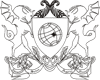 PROGRAMA INSTITUCIONAL DE BOLSA DEINICIAÇÃO À DOCÊNCIA – PIBIDEDITAL 32/2015/PIBIDSELEÇÃO LICENCIANDOS - QUÍMICARESULTADO Rita de Cássia Rocha - classificada